ＩＷＡＴＥ子ども夢基金の流れ（第１期）対象者（子ども）青年会会員（法人）ＩＷＡＴＥあんしんサポート相談員（または法人）県社協・青年会夢があるがお金が無いために夢が実現できない子ども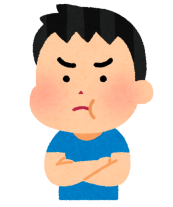 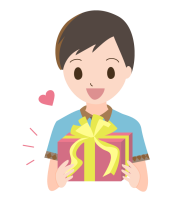 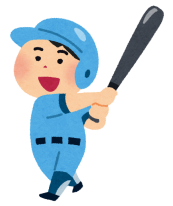 青年会会員またはＩＷＡＴＥあんしんサポート相談員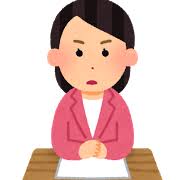 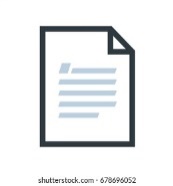 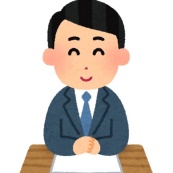 受付審査